                      Obecný úrad Kolta                                                 IČO: 00 308 986                                                                         tel:   035/ 6479101                            941 33   KOLTA	                                                VÚB Nové Zámky	                                                                    fax:  035/ 6479 101                                                                                                           č.ú.170627-172/ 0200		                              mob: 0905 523 971                                                                                                                                                                                  E-mail obeckolta@stonline.sk                                                 Kolta 03.08.2018     Obec Kolta v súlade s § 169 ods. 3 zákona č. 180/2014 o podmienkach výkonu volebného práva a o zmene a doplnení niektorých zákonov v znení neskorších predpisovz v e r e j ň u j eelektronickú adresu na doručenie oznámenia o delegovaní člena a náhradníka do miestnej volebnej komisie pre Voľby do orgánov samosprávy obcí                                                          obeckolta@stonline.sk                                                                                                                                     Ida Krnčanová
                                                      starostka obce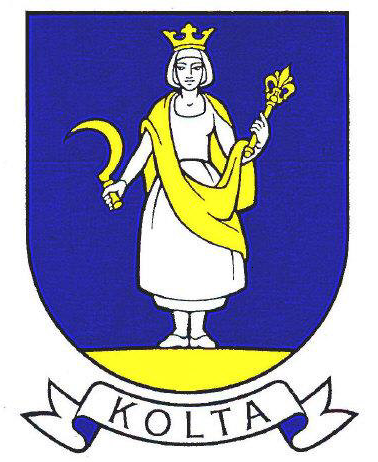 